683000 г.Петропавловск-Камчатский,   ул.Ленинская 14, тел. приёмной(4152) 42-52-29                                                pkgorduma@mail.kamchatka.ruОТЧЕТо депутатской деятельности за 2011 г. депутата Городской Думы Петропавловск-Камчатского городского округа по избирательному округу №1 Усова Алексея АльбертовичаВ соответствии с решением Городской Думы Петропавловск Камчатского городского округа от 24.12.2007 № 13-р «Об избрании должностных лиц Городской Думы Петропавловск-Камчатского городского округа» Усов  А.А. является председателем комитета по экономике и инвестициям Городской Думы Петропавловск - Камчатского городского округа (далее – комитет) и членом комитета по бюджету, налоговой и кредитной политике. 1. Нормотворческая деятельность  в должности  председателя комитета  Городской  Думы  по экономике и инвестициям  и члена комитета по бюджету, налоговой и кредитной политике   в 2011 году осуществлялась в соответствии с планом работы Городской Думы,  планом работы комитетов: по экономике и инвестициям  и по бюджету, налоговой и кредитной политике  на   2011 год.    Так  в  2011 году депутатом Усовым А.А. принято участие в  11 заседаниях (сессий) Городской Думы, в том числе 5 - внеочередных:- 33я внеочередная  04 февраля;               - 39я  внеочередная  09 июня;   На сессиях Городской Думы рассмотрено более 360 вопросов Деятельность депутата Усова А.А. как председателя  комитета                        Городской Думы по экономике и инвестициям      За время работы в 2011 году председателем комитета по экономике и инвестициям проведено семь совместных заседаний с комитетами Городской Думы: по бюджету, налоговой и кредитной политике; городскому хозяйству, экологии и природопользованию; по проблемам местного самоуправления; по собственности, земельным отношениям и строительству.  На заседаниях комитета рассмотрено более 45 вопросов в части разработки (доработки) проектов нормативных правовых актов по вопросам, отнесенным к ведению комитетов.   Подробная деятельность депутата Усова А.А., как председателя комитета по экономике и инвестициям, изложена в Отчете о работе комитета  за 2011 год.   Проводимая работа в комитете по экономике и инвестициям строилась во взаимодействии с комитетами Законодательного Собрания Камчатского края, представительными органами местного самоуправления муниципальных образований Камчатского края и других регионов Российской Федерации, правительством Камчатского края и органами местного самоуправления городского округа, а также средствами массовой информации в области экономики и инвестиций.Работа с гражданами в округеУсов А.А., как депутат Городской Думы Петропавловск-Камчатского городского округа по избирательному округу №1, проводил большую работу со своими избирателями, в том числе по рассмотрению устных и письменных обращений и жалоб. 	  Депутат Городской ДумыПетропавловск-Камчатского городского   округа      по избирательному  округу №1                                                             А.А. Усов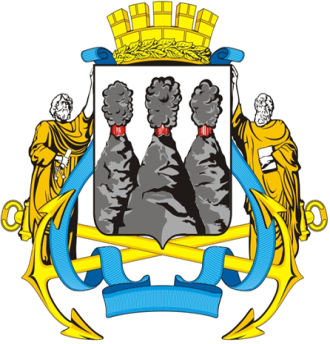 УсовАлексей Альбертовичдепутат Городской Думыпо избирательному округу № 1- 34я очередная        16 февраля;- 35я внеочередная 25 марта;- 36я  очередная        13 мая;- 37я  внеочередная  26мая;- 38я  внеочередная  06 июня;- 40я очередная       20 июля;- 41я очередная       21 сентября;- 42я очередная       23ноября;- 43я очередная       27 декабря       Собрания, встречи с трудовыми коллективами и  жителями  проводились по адресу:   г. Петропавловск-Камчатский, территория ОАО «Петропавловская судоверфь»,   где   неоднократно обсуждались  проблемы  ремонта дорог, площади СРВ, плохое освещение жилого района СРВ и другие бытовые и жилищные вопросы.           В течение 2011 г.  депутат  Усов А. А.  принимал активное участие в общественной      деятельности,     культурной  и  спортивной  жизни округа №1 г. Петропавловск-Камчатского,  в частности:- в работе попечительского совета, оказание спонсорской помощи МОУ ДСОШ №3  им. А.С. Пушкина и организация празднования юбилея;- организация  и проведение юбилея, посвященного 75-летию ОАО «Петропавловская судоверфь»;- издательство книги «С днем рождения, судоверфь», посвященной истории завода  ОАО «Петропавловская судоверфь»;- приобретение и установка входных дверей в младшие группы МОУ Детский сад №10 «Тополек»;       - оказание спонсорской  помощи Центру Молодежной политики занятости населения на проводимые мероприятия;       - оказание спонсорской помощи на приобретение авиабилетов для участия в Чемпионате Мира по современной хореографии театра-шоу «Варьете»;       - станции «Юный техник» оказана спонсорская помощь на приобретение мебели.           Депутатом Усовым А.А. также проводилась работа по обращениям, жалобам  и  заявлениям  граждан  округа №1  г. Петропавловск-Камчатского. Слабо защищенным группам населения: пожилым людям, инвалидам, детям-сиротам, оказывалась материальная  и бытовая помощь.4.  Работа в комиссиях, согласительных комиссиях и рабочих группах  В течение 2011 года депутат  Усов А.А.  принимал участие в работе  следующих комиссий и рабочих группах:-  Комиссия по вопросам деятельности унитарных предприятий;-  Совет по предпринимательству при Главе Петропавловск-Камчатского городского округа по разработке предложений в области арендных отношений;- Состав Правления ОАО «Городская объединенная управляющая компания»;- Состав рабочей группы по разработке проекта положений об инвестиционной деятельности в Петропавловск-Камчатском городском округе;- Согласительная комиссия об инвестиционной деятельности в Петропавловск-Камчатском городском округе;- Комиссия по продаже акций и долей, принадлежащих Петропавловск- Камчатскому городскому округу;- Работа в ежеквартальном заседании Совета директоров акционерных обществ по  ОАО «Молокозавод Петропавловский».                5.  Выступления в средствах массовой информации   В целях информирования жителей города о работе Городской Думы Петропавловска-Камчатского городского округа, о депутатской деятельности в избирательном округе №1  депутат Усов А.А.   в  течение 2011 года давал  интервью средствам массовой информации, отвечал на поставленные вопросы.